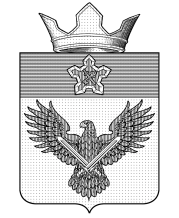 А Д М И Н И С Т Р А Ц И ЯОРЛОВСКОГО СЕЛЬСКОГО ПОСЕЛЕНИЯГОРОДИЩЕНСКОГО МУНИЦИПАЛЬНОГО РАЙОНА
ВОЛГОГРАДСКОЙ ОБЛАСТИул. Советская, 24, с. Орловка, Городищенский район, Волгоградская область, 403014Телефон: (84468) 4-82-62; Телефакс: (84468) 4-82-17;E-mail: mo_orlovka@mail.ru П О С Т А Н О В Л Е Н И Е«О внесении изменений в постановление от 18.01.2018 № 1-1/4 «Об утверждении плана закупок на 2018 финансовый год и плановый период 2019 и 2020 годов Орловского сельского поселения»В целях организации деятельности Администрации Орловского сельского поселения при осуществлении закупок для собственных нужд на очередной финансовый год и плановый период, в соответствии со статьей 17 Федерального закона от 5 апреля 2013 г. N 44-ФЗ "О контрактной системе в сфере закупок товаров, работ, услуг для обеспечения государственных и муниципальных нужд" Администрация Орловского сельского поселения постановляет:1. Внести изменения в план закупок на 2018 финансовый год и плановый период 2019 и 2020 годов и утвердить его в новой редакции согласно приложению.2. Контрактному управляющему Страховой С.В. разместить утвержденный план закупок в единой информационной системе в течение трех рабочих дней со дня его утверждения.3.  Постановление подлежит официальному опубликованию (обнародованию) и вступает в силу со дня его опубликования (обнародования).4. Контроль за исполнением постановления возложить на контрактного управляющего Страхову С.В.Глава Орловского сельского поселения                                                    Ф.М. ГрачёвУтверждёнПостановлением администрации Орловского сельского поселения№ 1-1/53 от 17.05.2018 г.от 17.05.20181-1/53ПЛАН 
закупок товаров, работ, услуг для обеспечения нужд субъекта Российской Федерации и муниципальных нужд на 2018 финансовый год 
и на плановый период 2019 и 2020 годовКодыДата17.05.2018Наименование заказчика (государственного (муниципального) заказчика, бюджетного, автономного учреждения или государственного (муниципального) унитарного предприятия) АДМИНИСТРАЦИЯ ОРЛОВСКОГО СЕЛЬСКОГО ПОСЕЛЕНИЯпо ОКПО05146843Наименование заказчика (государственного (муниципального) заказчика, бюджетного, автономного учреждения или государственного (муниципального) унитарного предприятия) АДМИНИСТРАЦИЯ ОРЛОВСКОГО СЕЛЬСКОГО ПОСЕЛЕНИЯИНН3403020580Наименование заказчика (государственного (муниципального) заказчика, бюджетного, автономного учреждения или государственного (муниципального) унитарного предприятия) АДМИНИСТРАЦИЯ ОРЛОВСКОГО СЕЛЬСКОГО ПОСЕЛЕНИЯКПП340301001Организационно-правовая форма Муниципальные казенные учреждения по ОКОПФ75404Форма собственности Муниципальная собственность по ОКФС14Место нахождения (адрес), телефон, адрес электронной почты Российская Федерация, 403014, Волгоградская обл, Городищенский р-н, Орловка с, УЛ СОВЕТСКАЯ, 24 ,7-84468-48218, mo_orlovka@mail.ruпо ОКТМО18605429101Наименование заказчика, осуществляющего закупки в рамках переданных полномочий государственного заказчика по ОКПОНаименование заказчика, осуществляющего закупки в рамках переданных полномочий государственного заказчика Место нахождения (адрес), телефон, адрес электронной почты по ОКТМО18605429101Вид документа измененный(5) дата внесения измененийВид документа (базовый – «0», измененный – «1» и далее в порядке возрастания) дата внесения измененийЕдиница измерения: рубль по ОКЕИ383№ п/пИдентификационный код закупкиЦель осуществления закупкиЦель осуществления закупкиНаименование объекта закупкиПланируемый год размещения извещения, направления приглашения, заключения контракта с единственным поставщиком (подрядчиком, исполнителем)Объем финансового обеспеченияОбъем финансового обеспеченияОбъем финансового обеспеченияОбъем финансового обеспеченияОбъем финансового обеспеченияСроки (периодичность) осуществления планируемых закупокНаличие сведений о закупках в соответствии с пунктом 7 части 2 статьи 17 Федерального закона «О контрактной системе в сфере закупок товаров, работ, услуг для обеспечения государственных и муниципальных нужд» («да» или «нет»)Сведения об обязательном общественном обсуждении («да» или «нет»)Обоснование внесения изменений№ п/пИдентификационный код закупкинаименование мероприятия государственной программы субъекта Российской Федерации (в том числе муниципальной программы) либо непрограммные направления деятельности (функции, полномочия)ожидаемый результат реализации мероприятия государственной программы субъекта Российской ФедерацииНаименование объекта закупкиПланируемый год размещения извещения, направления приглашения, заключения контракта с единственным поставщиком (подрядчиком, исполнителем)всегов том числе планируемые платежив том числе планируемые платежив том числе планируемые платежив том числе планируемые платежиСроки (периодичность) осуществления планируемых закупокНаличие сведений о закупках в соответствии с пунктом 7 части 2 статьи 17 Федерального закона «О контрактной системе в сфере закупок товаров, работ, услуг для обеспечения государственных и муниципальных нужд» («да» или «нет»)Сведения об обязательном общественном обсуждении («да» или «нет»)Обоснование внесения изменений№ п/пИдентификационный код закупкинаименование мероприятия государственной программы субъекта Российской Федерации (в том числе муниципальной программы) либо непрограммные направления деятельности (функции, полномочия)ожидаемый результат реализации мероприятия государственной программы субъекта Российской ФедерацииНаименование объекта закупкиПланируемый год размещения извещения, направления приглашения, заключения контракта с единственным поставщиком (подрядчиком, исполнителем)всегона текущий финансовый годна плановый периодна плановый периодпоследующие годыСроки (периодичность) осуществления планируемых закупокНаличие сведений о закупках в соответствии с пунктом 7 части 2 статьи 17 Федерального закона «О контрактной системе в сфере закупок товаров, работ, услуг для обеспечения государственных и муниципальных нужд» («да» или «нет»)Сведения об обязательном общественном обсуждении («да» или «нет»)Обоснование внесения изменений№ п/пИдентификационный код закупкинаименование мероприятия государственной программы субъекта Российской Федерации (в том числе муниципальной программы) либо непрограммные направления деятельности (функции, полномочия)ожидаемый результат реализации мероприятия государственной программы субъекта Российской ФедерацииНаименование объекта закупкиПланируемый год размещения извещения, направления приглашения, заключения контракта с единственным поставщиком (подрядчиком, исполнителем)всегона текущий финансовый годна первый годна второй годпоследующие годыСроки (периодичность) осуществления планируемых закупокНаличие сведений о закупках в соответствии с пунктом 7 части 2 статьи 17 Федерального закона «О контрактной системе в сфере закупок товаров, работ, услуг для обеспечения государственных и муниципальных нужд» («да» или «нет»)Сведения об обязательном общественном обсуждении («да» или «нет»)Обоснование внесения изменений1234567891011121314151203340302058034030100100030003514000Закупки осуществляются с целью исполнения Администрацией Орловского сельского поселения возложенных на нее полномочий в соответствии со статьей 14 Закона № 131-ФЗ, а также закреплением за сельским поселением отдельных полномочий в соответствии с Законом Волгоградской области № 156-ОД.Бесперебойная поставка электроэнергииПродажа электрической энергии потребителю в точках поставки2020310 000.000.000.00310 000.000.00Срок осуществления закупки с 01.01.2020 по 31.12.2020 
ежемесячноНетнет2193340302058034030100100020003514000Закупки осуществляются с целью исполнения Администрацией Орловского сельского поселения возложенных на нее полномочий в соответствии со статьей 14 Закона № 131-ФЗ, а также закреплением за сельским поселением отдельных полномочий в соответствии с Законом Волгоградской области № 156-ОД.Бесперебойная поставка электроэнергииПродажа электрической энергии потребителю в точках поставки2019310 000.000.00310 000.000.000.00Срок осуществления закупки с 01.01.2019 по 31.12.2019 
ежемесячноНетнет3183340302058034030100100010003514244Закупки осуществляются с целью исполнения Администрацией Орловского сельского поселения возложенных на нее полномочий в соответствии со статьей 14 Закона № 131-ФЗ, а также закреплением за сельским поселением отдельных полномочий в соответствии с Законом Волгоградской области № 156-ОД.Бесперебойная поставка электроэнергииОтпуск (поставка) ГП электроэнергии (мощности) потребителю2018350 000.00350 000.000.000.000.00Срок осуществления закупки с 01.01.2018 по 31.12.2018 
ежемесячноНетнет4183340302058034030100100050004299414Благоустройство территорииБесперебойная поставка электроэнергииБлагоустройство территории по ул. Советская(в зоне центра культуры и отдыха) села Орловка Городищенского района20183 095 470.003 095 470.000.000.000.00Срок осуществления закупки с 17.05.2018 по 31.12.2018 
единовременноНетнет5183340302058034030100100040000000244183340302058034030100100060000000414
193340302058034030100100050000000244
203340302058034030100100060000000244Товары, работы или услуги на сумму, не превышающую 100 тыс. руб. (п.4 ч.1 ст.93 Федерального закона №44-ФЗ)20183 232 892.563 232 892.560.000.000.00Срок осуществления закупки с 01.01.2018 по 31.12.2020 
В соответствии с условиями контракта5183340302058034030100100040000000244183340302058034030100100060000000414
193340302058034030100100050000000244
203340302058034030100100060000000244Товары, работы или услуги на сумму, не превышающую 100 тыс. руб. (п.4 ч.1 ст.93 Федерального закона №44-ФЗ)201862 424.7462 424.740.000.000.00Срок осуществления закупки с 01.01.2018 по 31.12.2020 
В соответствии с условиями контракта5183340302058034030100100040000000244183340302058034030100100060000000414
193340302058034030100100050000000244
203340302058034030100100060000000244Товары, работы или услуги на сумму, не превышающую 100 тыс. руб. (п.4 ч.1 ст.93 Федерального закона №44-ФЗ)20193 034 729.220.003 034 729.220.000.00Срок осуществления закупки с 01.01.2018 по 31.12.2020 
В соответствии с условиями контракта5183340302058034030100100040000000244183340302058034030100100060000000414
193340302058034030100100050000000244
203340302058034030100100060000000244Товары, работы или услуги на сумму, не превышающую 100 тыс. руб. (п.4 ч.1 ст.93 Федерального закона №44-ФЗ)20202 951 959.350.000.002 951 959.350.00Срок осуществления закупки с 01.01.2018 по 31.12.2020 
В соответствии с условиями контрактаВ том числе по коду бюджетной классификации 95405031000021000244В том числе по коду бюджетной классификации 95405031000021000244В том числе по коду бюджетной классификации 95405031000021000244В том числе по коду бюджетной классификации 95405031000021000244В том числе по коду бюджетной классификации 95405031000021000244В том числе по коду бюджетной классификации 954050310000210002442 188 500.00728 500.00730 000.00730 000.000.00В том числе по коду бюджетной классификации 95403099900003090244В том числе по коду бюджетной классификации 95403099900003090244В том числе по коду бюджетной классификации 95403099900003090244В том числе по коду бюджетной классификации 95403099900003090244В том числе по коду бюджетной классификации 95403099900003090244В том числе по коду бюджетной классификации 9540309990000309024430 000.0010 000.0010 000.0010 000.000.00В том числе по коду бюджетной классификации 95401131000001130244В том числе по коду бюджетной классификации 95401131000001130244В том числе по коду бюджетной классификации 95401131000001130244В том числе по коду бюджетной классификации 95401131000001130244В том числе по коду бюджетной классификации 95401131000001130244В том числе по коду бюджетной классификации 95401131000001130244844 500.00264 500.00290 000.00290 000.000.00В том числе по коду бюджетной классификации 95405021000005020244В том числе по коду бюджетной классификации 95405021000005020244В том числе по коду бюджетной классификации 95405021000005020244В том числе по коду бюджетной классификации 95405021000005020244В том числе по коду бюджетной классификации 95405021000005020244В том числе по коду бюджетной классификации 95405021000005020244282 000.0096 000.0094 000.0092 000.000.00В том числе по коду бюджетной классификации 95408013000080030244В том числе по коду бюджетной классификации 95408013000080030244В том числе по коду бюджетной классификации 95408013000080030244В том числе по коду бюджетной классификации 95408013000080030244В том числе по коду бюджетной классификации 95408013000080030244В том числе по коду бюджетной классификации 95408013000080030244445 800.00205 800.00120 000.00120 000.000.00В том числе по коду бюджетной классификации 95407071000007070244В том числе по коду бюджетной классификации 95407071000007070244В том числе по коду бюджетной классификации 95407071000007070244В том числе по коду бюджетной классификации 95407071000007070244В том числе по коду бюджетной классификации 95407071000007070244В том числе по коду бюджетной классификации 9540707100000707024442 000.0014 000.0014 000.0014 000.000.00В том числе по коду бюджетной классификации 95401041000001040244В том числе по коду бюджетной классификации 95401041000001040244В том числе по коду бюджетной классификации 95401041000001040244В том числе по коду бюджетной классификации 95401041000001040244В том числе по коду бюджетной классификации 95401041000001040244В том числе по коду бюджетной классификации 95401041000001040244682 369.00195 369.00243 500.00243 500.000.00В том числе по коду бюджетной классификации 95412021000012020244В том числе по коду бюджетной классификации 95412021000012020244В том числе по коду бюджетной классификации 95412021000012020244В том числе по коду бюджетной классификации 95412021000012020244В том числе по коду бюджетной классификации 95412021000012020244В том числе по коду бюджетной классификации 95412021000012020244120 000.0060 000.0030 000.0030 000.000.00В том числе по коду бюджетной классификации 95405031000024000244В том числе по коду бюджетной классификации 95405031000024000244В том числе по коду бюджетной классификации 95405031000024000244В том числе по коду бюджетной классификации 95405031000024000244В том числе по коду бюджетной классификации 95405031000024000244В том числе по коду бюджетной классификации 95405031000024000244195 000.0065 000.0065 000.0065 000.000.00В том числе по коду бюджетной классификации 95403109900003100244В том числе по коду бюджетной классификации 95403109900003100244В том числе по коду бюджетной классификации 95403109900003100244В том числе по коду бюджетной классификации 95403109900003100244В том числе по коду бюджетной классификации 95403109900003100244В том числе по коду бюджетной классификации 95403109900003100244260 000.00100 000.0080 000.0080 000.000.00В том числе по коду бюджетной классификации 95408013000080010244В том числе по коду бюджетной классификации 95408013000080010244В том числе по коду бюджетной классификации 95408013000080010244В том числе по коду бюджетной классификации 95408013000080010244В том числе по коду бюджетной классификации 95408013000080010244В том числе по коду бюджетной классификации 95408013000080010244530 000.00210 000.00160 000.00160 000.000.00В том числе по коду бюджетной классификации 95404091000004090244В том числе по коду бюджетной классификации 95404091000004090244В том числе по коду бюджетной классификации 95404091000004090244В том числе по коду бюджетной классификации 95404091000004090244В том числе по коду бюджетной классификации 95404091000004090244В том числе по коду бюджетной классификации 95404091000004090244869 861.00257 724.00286 033.00326 104.000.00В том числе по коду бюджетной классификации 95404091100004100244В том числе по коду бюджетной классификации 95404091100004100244В том числе по коду бюджетной классификации 95404091100004100244В том числе по коду бюджетной классификации 95404091100004100244В том числе по коду бюджетной классификации 95404091100004100244В том числе по коду бюджетной классификации 9540409110000410024414 000.0014 000.000.000.000.00В том числе по коду бюджетной классификации 95405031000025000244В том числе по коду бюджетной классификации 95405031000025000244В том числе по коду бюджетной классификации 95405031000025000244В том числе по коду бюджетной классификации 95405031000025000244В том числе по коду бюджетной классификации 95405031000025000244В том числе по коду бюджетной классификации 954050310000250002443 655 551.131 331 999.561 222 196.221 101 355.350.00В том числе по коду бюджетной классификации 95405031200071380414В том числе по коду бюджетной классификации 95405031200071380414В том числе по коду бюджетной классификации 95405031200071380414В том числе по коду бюджетной классификации 95405031200071380414В том числе по коду бюджетной классификации 95405031200071380414В том числе по коду бюджетной классификации 954050312000713804143 157 894,743 157 894,740,000,000,00В том числе по коду бюджетной классификации 95405031000023000244В том числе по коду бюджетной классификации 95405031000023000244В том числе по коду бюджетной классификации 95405031000023000244В том числе по коду бюджетной классификации 95405031000023000244В том числе по коду бюджетной классификации 95405031000023000244В том числе по коду бюджетной классификации 9540503100002300024430 000.0030 000.000.000.000.00Итого для осуществления закупокИтого для осуществления закупокИтого для осуществления закупокИтого для осуществления закупокИтого для осуществления закупокИтого для осуществления закупок13 347 475.876 740 787.303 344 729.223 261 959.350.00Ответственный исполнительГЛАВА ОРЛОВСКОГО СЕЛЬСКОГО ПОСЕЛЕНИЯГРАЧЁВ ФЕДОР МИХАЙЛОВИЧОтветственный исполнитель(должность)(подпись)(расшифровка подписи)Форма обоснования закупок товаров, работ и услуг для обеспечения государственных 
и муниципальных нужд при формировании и утверждении плана закупок Вид документа (базовый (0), измененный (порядковый код изменения)) 
базовый(0) изменения5№ п/пИдентификационный код закупкиНаименование объекта и (или) объектов закупкиНаименование государственной программы или программы субъекта Российской Федерации, муниципальной программы (в том числе целевой программы, ведомственной целевой программы, иного документа стратегического и программно-целевого планирования) в случае, если закупка планируется в рамках указанной программыНаименование мероприятия государственной программы или программы субъекта Российской Федерации, муниципальной программы (в том числе целевой программы, ведомственной целевой программы, иного документа стратегического и программно-целевого планирования), наименование функции, полномочия государственного органа, органа управления государственным внебюджетным фондом, муниципального органа и (или) наименование международного договора Российской ФедерацииОбоснование соответствия объекта и (или) объектов закупки мероприятию государственной (муниципальной) программы, функциям, полномочиям и (или) международному договору Российской ФедерацииПолное наименование, дата принятия и номер утвержденных в соответствии со статьей 19 Федерального закона "О контрактной системе в сфере закупок товаров, работ, услуг для обеспечения государственных и муниципальных нужд" нормативных правовых (правовых) актов, устанавливающих требования к отдельным видам товаров, работ и услуг (в том числе предельные цены товаров, работ и услуг) и (или) к определению нормативных затрат на обеспечение функций, полномочий государственных органов, органов управления государственными внебюджетными фондами, муниципальных органов, в том числе подведомственных указанным органам казенных учреждений, или указание на отсутствие такого акта для соответствующего объекта и (или) соответствующих объектов закупки12345671203340302058034030100100030003514000Продажа электрической энергии потребителю в точках поставкиЗакупки осуществляются с целью исполнения Администрацией Орловского сельского поселения возложенных на нее полномочий в соответствии со статьей 14 Закона № 131-ФЗ, а также закреплением за сельским поселением отдельных полномочий в соответствии с Законом Волгоградской области № 156-ОД.Закупки осуществляются с целью исполнения Администрацией Орловского сельского поселения возложенных на нее полномочий в соответствии со статьей 14 Закона № 131-ФЗ, а также закреплением за сельским поселением отдельных полномочий в соответствии с Законом Волгоградской области № 156-ОД.В соответствии с условиями контракта«О порядке определения нормативных затрат на обеспечение функций администрации Орловского сельского поселения, в том числе подведомственных им казенных учреждений» № 1-1/25 от 2016-03-092193340302058034030100100020003514000Продажа электрической энергии потребителю в точках поставкиЗакупки осуществляются с целью исполнения Администрацией Орловского сельского поселения возложенных на нее полномочий в соответствии со статьей 14 Закона № 131-ФЗ, а также закреплением за сельским поселением отдельных полномочий в соответствии с Законом Волгоградской области № 156-ОД.Закупки осуществляются с целью исполнения Администрацией Орловского сельского поселения возложенных на нее полномочий в соответствии со статьей 14 Закона № 131-ФЗ, а также закреплением за сельским поселением отдельных полномочий в соответствии с Законом Волгоградской области № 156-ОД.В соответствии с условиями контракта«О порядке определения нормативных затрат на обеспечение функций администрации Орловского сельского поселения, в том числе подведомственных им казенных учреждений» № 1-1/25 от 2016-03-093183340302058034030100100010003514244Отпуск (поставка) ГП электроэнергии (мощности) потребителюЗакупки осуществляются с целью исполнения Администрацией Орловского сельского поселения возложенных на нее полномочий в соответствии со статьей 14 Закона № 131-ФЗ, а также закреплением за сельским поселением отдельных полномочий в соответствии с Законом Волгоградской области № 156-ОД.Закупки осуществляются с целью исполнения Администрацией Орловского сельского поселения возложенных на нее полномочий в соответствии со статьей 14 Закона № 131-ФЗ, а также закреплением за сельским поселением отдельных полномочий в соответствии с Законом Волгоградской области № 156-ОД.В соответствии с условиями контракта«О порядке определения нормативных затрат на обеспечение функций администрации Орловского сельского поселения, в том числе подведомственных им казенных учреждений» № 1-1/25 от 2016-03-0941833403020580304030100100050004299414Благоустройство территории по ул. Советская (в зоне центра культуры и отдыха) села Орловка Городищенского района Волгоградской областиПрочие мероприятия по благоустройствуБлагоустройство территорииВ соответствии с утвержденными нормативными затратамиО порядке определения нормативных затрат на обеспечение функций администрации Орловского сельского поселения, в том числе подведомственных им казенных учреждений» № 1-1/25 от 2016-03-095183340302058034030100100040000000244183340302058034030100100060000000414193340302058034030100100050000000244203340302058034030100100060000000244Товары, работы или услуги на сумму, не превышающую 100 тыс. руб. (п.4 ч.1 ст.93 Федерального закона №44-ФЗ)Закупки осуществляются с целью исполнения Администрацией Орловского сельского поселения возложенных на нее полномочий в соответствии со статьей 14 Закона № 131-ФЗ, а также закреплением за сельским поселением отдельных полномочий в соответствии с Законом Волгоградской области № 156-ОД.Закупки осуществляются с целью исполнения Администрацией Орловского сельского поселения возложенных на нее полномочий в соответствии со статьей 14 Закона № 131-ФЗ, а также закреплением за сельским поселением отдельных полномочий в соответствии с Законом Волгоградской области № 156-ОД.В соответствии с условиями контракта«О порядке определения нормативных затрат на обеспечение функций администрации Орловского сельского поселения, в том числе подведомственных им казенных учреждений» № 1-1/25 от 2016-09-03